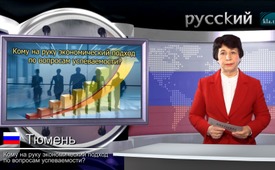 Кому на руку экономический подход  по вопросам успеваемости?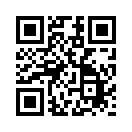 В школах уже многие годы введён подход к успеваемости с точки зрения экономики. Однако такая школа рано или поздно превратится в учреждение, которое отучает самостоятельно думать, тем самым делая людей управляемыми и манипулируемыми.Учитель с многолетним стажем и автор книги о просвещении людей доктор Артур Брюльмайер обнаружил, что в школах уже многие годы введён подход к успеваемости с точки зрения экономики. Однако в школе на первом плане должно быть не достижение результатов за всё более короткий срок, а развитие у учеников процессов мышления. Успех, конечно, можно ожидать всегда, но результат обучения в школе должен быть совершенно другой, чем в экономике. Например, преподаватель требует аккуратного ведения тетради, тогда, если хороший учитель, то он прежде всего желает, чтобы ребёнок развивал чувство эстетики и аккуратности. Таким образом, пробуждаются его внутренние силы, его способности и таланты. Это подтверждает и профессор доктор Йохен Краутц из университета Вупперталь, говоря: «Школа, требующая экономического подхода к вопросам успеваемости, превратится в учреждение, которое отучает самостоятельно думать, тем самым делая людей управляемыми и манипулируемыми».от mv.Источники:http://bildung-wissen.eu/fachbeitraege/kompetent-aber-denkfaul.html

www.youtube.com/watch?v=qLXDqi_uOQsМожет быть вас тоже интересует:---Kla.TV – Другие новости ... свободные – независимые – без цензуры ...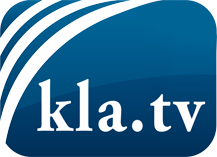 О чем СМИ не должны молчать ...Мало слышанное от народа, для народа...регулярные новости на www.kla.tv/ruОставайтесь с нами!Бесплатную рассылку новостей по электронной почте
Вы можете получить по ссылке www.kla.tv/abo-ruИнструкция по безопасности:Несогласные голоса, к сожалению, все снова подвергаются цензуре и подавлению. До тех пор, пока мы не будем сообщать в соответствии с интересами и идеологией системной прессы, мы всегда должны ожидать, что будут искать предлоги, чтобы заблокировать или навредить Kla.TV.Поэтому объединитесь сегодня в сеть независимо от интернета!
Нажмите здесь: www.kla.tv/vernetzung&lang=ruЛицензия:    Creative Commons License с указанием названия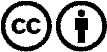 Распространение и переработка желательно с указанием названия! При этом материал не может быть представлен вне контекста. Учреждения, финансируемые за счет государственных средств, не могут пользоваться ими без консультации. Нарушения могут преследоваться по закону.